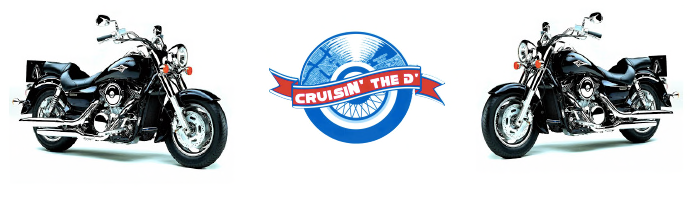 3rd Annual CruisIN’ The D’TM Registration FormBiker’s Cruise with a CauseA Multi-day Event Aug. 18th & 21st 2016Rain or ShineKick off Cruise 8/18*Procession line-up at 5 pm, kick off at 6:30 pmPalmer Park (Woodward at 6 Mile) to Belle Isle Park (Shelter #9)*Registration fee guarantees entry to post-cruise Twilight Cookout“RIDING FOR CHARITY” National Kickoff with Indiana’s Autism SpeaksCRUISE FOR A CAUSE. CRUISE IN BENEFIT OF AUTISM & VETERANSClose Out Cruise 8/21*Bikers rally at Erma Henderson Park at 3 pm and depart to American Bistro at 4:30 pm*Closing Celebration from 4 pm - 8pm at 1917 American Bistro1917 American Bistro @ 19416 Livernois Detroit 48221For more information visit us at CruisinTheD.com or facebook.com/CruisINtheDMail this form and checks made payable to CruisIN’ The D’ to: 1201 Bagley Ave Detroit, MI 48226Name_______________________________________________ Full Address:__________________________________________________________________Phone:__________________________________________________Email:___________________________________________________Make:________________________________ Model:__________________________________Year:_________________________________ Color:___________________________________Clubs or Groups Welcomed!  Name of Club/Group (if applicable):______________________________I, the undersigned, hereby agrees to indemnify and hold harmless CruisIN’ The DTM and all its affiliates from any and all liability arising out of my participation in the CruisIN’ The DTM cruise/car show including but not limited to injury or damage to any person or property. I have read and understand the above and willingly set forth my signature below.Authorized Signature_______________________________________________ Date___________________Contact CruisIN’ The D’ at 313.961.3580 or 313.671.5423 – FAX 313.961.3582REGISTER AT ONE OF OUR HUB SITES: 1917 AMERICAN BISTRO (19416 LIVERNOIS) or MO’ BETTER BLUES (546 LARNED)Biker Kick off Cruise: Thursday, Aug 18th, 2016                   Palmer Park to Belle Isle      7/25                                   7/26                                8/18                 ConcoursPre-Registration $15 ___    Registration $20___     Onsite $25___   Competition     $5___(Includes Belle Isle Park         (Includes Belle Isle           (Biker has to      (Separate feepass & complimentary             Park pass)                          buy Belle Isle      if biker wishest-shirt, while they last)                                                          Park pass)          to enter)Fallen Biker Close out Cruise: Sunday, Aug 21st, 2016           Erma Henderson Park   7/25                                      7/26                                                            T-Shirt $20___Early Registration $5___     Registration $10___                                      Size: L___ XL___ 2XL___                                                                                                                                     Color: Black____Total: ____________________ (non-refundable)